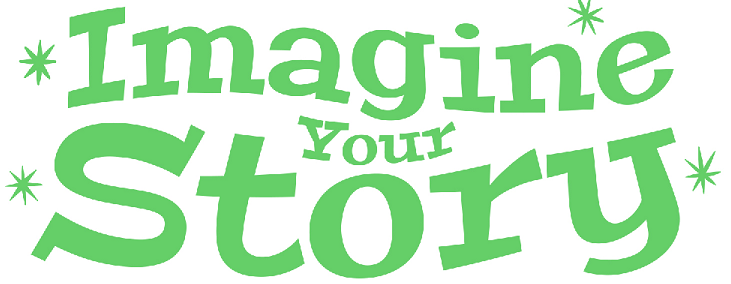 Title:  ___________________________________________________________Author:  _________________________________________________________Reviewer:____________________________Phone #_____________________Please rate your book by circling the number of stars (5 being the best)Title:  ___________________________________________________________Author:  _________________________________________________________Reviewer:_______________________________Phone #__________________Please rate your book by circling the number of stars (5 being the best)